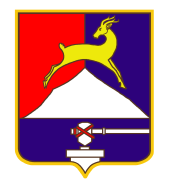 СОБРАНИЕ ДЕПУТАТОВУСТЬ-КАТАВСКОГО ГОРОДСКОГО ОКРУГАЧЕЛЯБИНСКОЙ ОБЛАСТИОдиннадцатое заседаниеРЕШЕНИЕ от 25.07. 2018г.    № 120                                                          г. Усть-КатавО внесении изменений в решение Собрания депутатов Усть-Катавского  городского округа от 26.01.2018г. № 28 «Об утверждении Положения  о порядке пользования муниципальным имуществом, закрепленным на праве хозяйственного ведения и на праве оперативного управления»      Руководствуясь Федеральным законом от 06.10.2003 № 131-ФЗ «Об общих принципах организации местного самоуправления в Российской Федерации», Уставом Усть-Катавского городского округа, Собрание депутатов                                                           РЕШАЕТ:       1. Внести в Положение о порядке пользования муниципальным имуществом, закрепленным на праве хозяйственного ведения и на праве оперативного управления, утвержденное Решением Собрания депутатов Усть-Катавского городского округа от 26.01.2018  № 28, следующие изменения:       1.1. Подпункт 2.13. изложить в следующей редакции:        «2.13. Продажа имущества, закрепленного на праве оперативного управления, может осуществляться автономными, бюджетными и казёнными учреждениями в соответствии с Положением о порядке и условиях приватизации муниципального имущества Усть-Катавского городского округа.».       1.2. Подпункт 3.3. изложить в следующей редакции:       «3.3. Передача основных средств, являющихся муниципальной собственностью, с баланса одного муниципального предприятия (учреждения) на баланс другого или в муниципальную казну, или из муниципальной казны на баланс муниципального предприятия (учреждения) осуществляется:а) в случае передачи недвижимого имущества - по решению Собрания депутатов Усть-Катавского городского округа;б) в остальных случаях - по постановлению администрации Усть-Катавского городского округа.».       1.3. Подпункт 2.1. Типового договора о закреплении муниципального имущества на праве оперативного управления за муниципальным казённым учреждением изложить в следующей редакции:       «2.1. УЧРЕЖДЕНИЕ вправе:     - владеть и  пользоваться  муниципальным  имуществом,  переданным  в оперативное управление по настоящему договору, только  для  осуществления уставных  видов   деятельности   в   порядке,   предусмотренном   уставом учреждения, настоящим договором и действующим законодательством РФ;       - осуществлять приносящую доходы деятельность, только если такое право предусмотрено в его учредительном документе, при этом доходы, полученные от указанной деятельности поступают в бюджет Усть-Катавского городского округа;     - отказаться от имущества, закрепленного на праве оперативного управления, письменно предупредив УПРАВЛЕНИЕ за 1 месяц.».        2. Опубликовать настоящее решение в газете «Усть-Катавская неделя» и разместить на официальном сайте администрации Усть-Катавского городского округа www.ukgo.su.     3. Контроль за выполнением настоящего решения возложить на председателя комиссии по финансово-бюджетной и экономической политике С.Н. Федосову.Председатель Собрания депутатовУсть-Катавского городского округа                                              А.И.Дружинин   Глава Усть-Катавского городского округа                                                                           С.Д.Семков